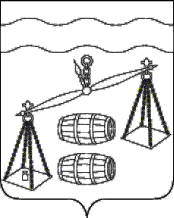 муниципальный район«СУХИНИЧСКИЙ РАЙОН»калужская областьРАЙОННАЯ ДУМАРЕШЕНИЕот  02.11.2020	                                                                                        № 26О внесении  изменений  в Решение Районной Думы муниципального района  «Сухиничский район» от от 28.10.2011 N 181 "Об утверждении Реестра муниципальных должностей и муниципальных должностей муниципальной службы, Положения об оплате труда муниципальных служащих,замещающих муниципальные должности муниципальной службы в администрации МР "Сухиничский район" В соответствии с Федеральными законами от 06.10.2003 № 131-ФЗ "Об общих принципах организации местного самоуправления в Российской Федерации", от 02.03.2007 № 25-ФЗ "О муниципальной службе в Российской Федерации", постановлением Правительства Калужской области от 25.09.2020 № 750 "О внесении изменений в некоторые постановления Правительства Калужской области", руководствуясь Уставом МР "Сухиничский район", Районная Дума МР "Сухиничский район" РЕШИЛА:1. Внести изменения в приложение № 2 к Решению Районной Думы МР "Сухиничский район" от 28.10.2011 № 181 "Об утверждении Реестра муниципальных должностей и муниципальных должностей муниципальной службы, Положения об оплате труда муниципальных служащих, замещающих муниципальные должности муниципальной службы в администрации МР "Сухиничский район" ( в ред. от 21.05.2013 № 356, от 21.10.2013 № 378, от 14.08.2015 № 543, от 22.12.2017 № 267, от 17.10.2019 № 453)  согласно приложению  к настоящему Решению.2. Настоящее Решение вступает в силу после его официального обнародования и распространяется на правоотношения, возникшие с 01.10.2020.3. Контроль за исполнением настоящего Решения возложить на администрацию МР "Сухиничский район" и комиссию Районной Думы по нормотворчеству (Симоненков А.П.).Глава муниципального района«Сухиничский район»                                                                        Н.А.ЕгоровПриложение  к Решению Районной ДумыМР «Сухиничский район»                                                                                                от  02.11.2020 № 26        Внести следующие изменения в приложение № 2 к Решению Районной Думы от 28.10.2011 № 181 "Об утверждении Реестра муниципальных должностей и муниципальных должностей муниципальной службы, Положения об оплате труда муниципальных служащих, замещающих муниципальные должности муниципальной службы в администрации МР "Сухиничский район" ( в ред. от 21.05.2013 № 356, от 21.10.2013 № 378, от 14.08.2015 № 543, от 22.12.2017 № 267, от 17.10.2019 № 453) :1. Изложить пункт 2.1 в следующей редакции:"2.1. Муниципальным служащим устанавливается следующий размер должностных окладов в соответствии с занимаемой должностью:2. Изложить пункт 6.2 в следующей редакции:"6.2. Ежемесячная надбавка к должностному окладу за классный чин муниципальным служащим устанавливается в следующих размерах:Наименование должностиРазмеры должностных окладов (руб.)Глава местной администрации21179Заместитель Главы местной администрации19067Заместитель Главы местной администрации - начальник отдела16945Управляющий делами местной администрации15327Заведующий отделом13516Заместитель заведующего отделом12622Начальник отдела10574Заместитель начальника отдела9517Главный специалист9011Ведущий специалист8118Главный специалист 1 разряда7978Ведущий специалист 1 разряда7547Специалист 1 разряда7213Специалист 2 разряда6922Специалист6650Наименование классного чина муниципальной службыЕжемесячная надбавка к должностному окладу за классный чин муниципальным служащим (в рублях в месяц)Действительный муниципальный советник 1 класса3242Действительный муниципальный советник 2 класса3068Действительный муниципальный советник 3 класса2890Муниципальный советник 1 класса2650Муниципальный советник 2 класса2476Муниципальный советник 3 класса2300Советник муниципальной службы 1 класса2238Советник муниципальной службы 2 класса2039Советник муниципальной службы 3 класса1848Референт муниципальной службы 1 класса1569Референт муниципальной службы 2 класса1315Референт муниципальной службы 3 класса1225Секретарь муниципальной службы 1 класса1211Секретарь муниципальной службы 2 класса1190Секретарь муниципальной службы 3 класса1145